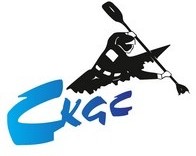 Club de Kayak Granville ChauseyCKGC - Cité des sports - Boulevard des Amériques - 50400 GRANVILLESite: http://www.ckgc.fr E-mail: ckgc50@gmail.com tel : 07 88 77 34 21BULLETIN D’ADHESION ANNEE 2022Du 1er janvier 2022 au 31 décembre 2022NOM..............................................................Prénom............................................Nom de naissance……………………… Nationalité : …………………………….Département et ville de naissance…………………………………….Date   de   naissance........................................Sexe................................................Adresse...................................................................................................................Tel      portable............................................Email........................................................Personne   à   prévenir.......................................................Tel....................................Je reconnais avoir pris connaissance du règlement intérieur* (*liens utiles au verso)J’atteste savoir nager au moins 25 mètres.J’autorise le Ckgc à éditer, publier les photos ou vidéos sur lesquelles je figure : Oui NonJe souscris à l‘option Compétition : Oui NonJe souscris à l’assurance complémentaire « I.A Sport + » (12 euros)* : Oui Non A.............................. Le ....../......./........Signature :Autorisation parentale pour les mineursJe soussigné.................................................représentant légal de ....................................L’autorise à participer aux activités proposées par le Ckgc et l’autorise à utiliser les véhicules personnels des adhérents du Ckgc. Autorise les encadrants à faire pratiquer sur mon enfant, en cas de nécessité, tous les soins médicaux ou intervention chirurgicale.A.............................. Le ....../......./.........Signature : (Du représentant légal du mineur)Nous acceptons les « Coupons Sport », les aides CE, les chèques ANCV, Spot 50 et AtoutsNormandieLe CKGC communique sur l’organisation des sorties via l’application « Whatsapp » ; pour bénéficier deces informations il est conseillé de télécharger cette application.Documents téléchargeables sur le site du club :-Le règlement intérieur du Ckgc:http://f3.quomodo.com/A6AC6E9A/uploads/741/Reglement%20Interieur%20maj%20sept%2017.pdf Un modèle de certificat médical :http://f3.quomodo.com/A6AC6E9A/uploads/672/certificat%20medical%20kayak.pdf Un modèle de questionnaire santé : http://f3.quomodo.com/A6AC6E9A/A4FF6C5F-AC40-4BCF- 9B83- 156748EC9E8C/uploads/753/Questionnaire sante.pdf La garantie de l’assurance complémentaire Maif / « I.A Sport + » : http://f3.quomodo.com/A6AC6E9A/A4FF6C5F-AC40-4BCF-9B83-156748EC9E8C/uploads/1023/Assur Maif recto.pdf http://f3.quomodo.com/A6AC6E9A/A4FF6C5F-AC40-4BCF-9B83- 156748EC9E8C/uploads/1025/Assur Maif verso.pdf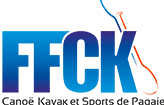 